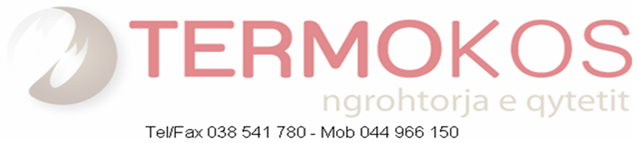 Rr."28 Nëntori” nr. 181, PrishtinëData:____/_____/2020APLIKACION PUNËSIMI1.TË DHËNAT PERSONALE2.EDUKIMI3.NJOHJA E GJUHËVEGjuha amtare:_________________    (Shkruani nivelin e njohjes së gjuhëve sipas shkallës (5 Shkëlqyeshem, 4 sh.mirë, 3 Mirë, 2 Dobët)4. SHKATHTËSITË NË KOMPJUTERZgjedhni nivelin e shkathtësisë suaj në përdorimin e programeve kompjuterike sipas mundësive të dhëna më poshtë:Tjetër  program (më poshtë mund ta cekni nëse keni shkathtësi për ndonjë program tjetër)N.P. “TERMOKOS ” Sh.A – Aplikacion Punësimi                                                                                                                     Faqe 15. PËRVOJA PROFESIONALEPërdorni këtë pjesë që t’i paraqisni vendet e mëparshme të punës dhe përshkrimin e detyrave të punës. (Nëse kjo hapësirë nuk ju mjafton që t’i cekni të gjitha përvojat tuaja profesionale, atëhere mund të përdorni letër shtesë dhe t’ia bashkangjisni aplikacionit).N.P. “TERMOKOS ” Sh.A – Aplikacion Punësimi                                                                                                                            															      Faqe 26. Përshkruani me pak fjalë nga pikëpamja juaj, eksperienca dhe të dhënat e më hershme se si e konsideroni veten tuaj të përshtatshëm për pozitën në të cilën aplikoni.N.P. “TERMOKOS ” Sh.A – Aplikacion Punësimi                                                                                                                             Faqe 3Pozita për të cilën aplikoni:Numri i referencësEmri:Mbiemri:Nr. personal:Data e lindjes:Vendi i lindjes:Shteti:Adresa:Kodi postar:Qyteti:Telefoni:Tel. Mobil:E-mail:Nacionaliteti (opsionale):Statusi martesor:Nënshtetësia:Të afërm të punësuar në NP “Termokos” Sh.A, Prishtinë⃞  Po      ⃞  JoNëse po (Emri dhe pozita):Emri i institucionit dhe vendi:Data(M/V):Drejtimi:Kualifikimi:Diplomuar:Prej:_____Deri:______⃞ Po ⃞ JoPrej:_____Deri:______⃞ Po ⃞ JoPrej:_____Deri:______⃞ Po ⃞ JoAnglezeE folurE shkruarProgrametDobëtMirëShumë mirëMicrosoft    WORDMicrosoft     EXCELMicrosoft     OUTLOOKEmri i punëdhënësit:Adresa:Punësuar prej: (M/V)____________ Deri: (M/V)_____________Nr. kontaktues:Pozita juaj:Përshkrimi i vendit të punës:Emri i punëdhënësit:Adresa:Punësuar prej: (M/V)____________ Deri: (M/V)_____________Nr. kontaktues:Pozita juaj:Përshkrimi i vendit të punës:Emri i punëdhënësit:Adresa:Punësuar prej: (M/V)____________ Deri: (M/V)_____________Nr. kontaktues:Pozita juaj:Përshkrimi i vendit të punës:Data: ___/___/2020                                                                                                      Nënshkrimi: ________________________